Publicado en Madrid  el 20/02/2020 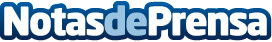 El restaurante Los Montes de Galicia explica los beneficios del caldo Este famoso alimento se elabora a base de agua a la que se le añaden diferentes ingredientes, como patatas, pescados o carnes, vegetales y después se hierve. A pesar de ser un plato muy popular, todavía hoy son desconocidos algunos de sus importantes beneficios. Por ello, desde los Montes de Galicia, #ElMejorGallegoDeMadrid, cuentan todas las propiedades del caldo para comenzar el año incluyéndolo en la dieta, además de presentar su exquisito CaldoDatos de contacto:Los Montes de Galicia 918763496Nota de prensa publicada en: https://www.notasdeprensa.es/el-restaurante-los-montes-de-galicia-explica Categorias: Nacional Nutrición Gastronomía Sociedad Madrid Restauración http://www.notasdeprensa.es